BewertungsbogenSchulpraktischer Leistungsnachweis im Fach .....................Name der/des Studierenden: ..................................Name der Praktikumslehrkraft: ................................Schule: .............................................................. Jahrgangsstufe: .........Thema: ...................................................................................................Die schriftliche Ausarbeitung wurde rechtzeitig (d. h. 1. Woche vor dem Termin des schulpraktischen Leistungsnachweises) vorgelegt: O JA  / O NEINAnmerkung: Note: 	Praktikumslehrkraft/Beisitzer/in:	          in Worten: .................................BewertungsbogenSchulpraktischer Leistungsnachweis im Fach .....................Name der/des Studierenden: ..................................Name der Praktikumslehrkraft: ................................Schule: .............................................................. Jahrgangsstufe: .........Thema: ............................................................................................Die schriftliche Ausarbeitung wurde rechtzeitig (d. h. 1. Woche vor dem Termin des schulpraktischen Leistungsnachweises) vorgelegt: O JA  / O NEINAnmerkung: Note: 	Praktikumslehrkraft/Beisitzer/in:	          in Worten: .................................Festgestellte Gesamtnote: 		 in Worten: .................................................................................Ort, Datum.................................			.................................Unterschrift Praktikumslehrkraft			 Unterschrift Beisitzer/inDer/dem Studierenden wurde die Gelegenheit gegeben, sich vor der Notenfindung zur gehaltenen Stunde zu äußern. O JA  / O NEINKenntnis genommen:...........................................Ort, Datum.................................  Unterschrift Studierende/rSchulpraktischer Leistungsnachweisaus den Fächern der gewählten Fächerverbindung(§ 38 Zulassung zur Prüfung)BestätigungHiermit wird bestätigt, dass Herr/Frau die schriftliche Ausarbeitung des schulpraktischen Leistungsnachweises rechtzeitig eine Woche vor dem Prüfungstermin in zweifacher Form abgegeben hat. _______________________ 			___________________________________(Datum, Ort)					(Unterschrift der Praktikumslehrkraft)Schulpraktischer Leistungsnachweisaus den Fächern der gewählten Fächerverbindung(ZAPO § 38 Zulassung zur Prüfung)Laut § 38, Abs. 2, Satz 2 und 3 der Zulassungs-, Ausbildungs- und Prüfungsordnung für die Erste Lehramtsprüfung von Fachlehrkräften (ZAPO-F I) vom 16. August 2022 ist vor der jeweiligen schulpraktischen Leistung eine schriftliche Ausarbeitung der schulpraktischen Leistung bei der Praktikumslehrkraft mit der Erklärung, dass die Ausarbeitung ohne fremde Hilfe angefertigt wurde, abzugeben.Wird die schriftliche Ausarbeitung aus einem von dem Studierenden oder der Studierenden zu vertretenden Grund nicht oder nicht rechtzeitig vorgelegt, findet die schulpraktische Leistung nicht statt und gilt als mit der Note „ungenügend“ abgelegt. Die schriftliche Ausarbeitung ist in zweifacher Ausfertigung eine Woche vor dem Prüfungstermin der Praktikumslehrkraft auszuhändigen. Die schriftliche Ausarbeitung erfolgt nach der vom Staatsinstitut vorgegebenen Vorlage und ist in allen Gliederungspunkten auszuarbeiten. Sie ist komplett (inklusive Anhang) abzugeben.Der/die Studierende erhält über die Abgabe der schriftlichen Ausarbeitung eine Bestätigung durch die Praktikumslehrkraft.Ist krankheitsbedingt die Abgabe in zweifacher Ausfertigung eine Woche vor Prüfungstermin nicht möglich, ist der/die Studierende verpflichtet, die Ausarbeitung in digitaler Form spätestens bis 12.00 Uhr am Tag der Gesundschreibung über den Schulmanager der Praktikumslehrkraft zuzuleiten. Am Tag der Prüfung sind den Prüfer:innen dann die oben angeführten, zwei ausgedruckten Exemplare vorzulegen.Für den Tag der Abgabe der Ausarbeitung und den Tag, an dem der schulpraktische Leistungsnachweis stattfindet ist im Falle der Erkrankung stets ein ärztliches Attest vorzulegen.Weitere Vereinbarungen: Siehe Dokument: Handreichungen Schulpraxis unter: https://mebis.link/spr-lnzum Beispiel: 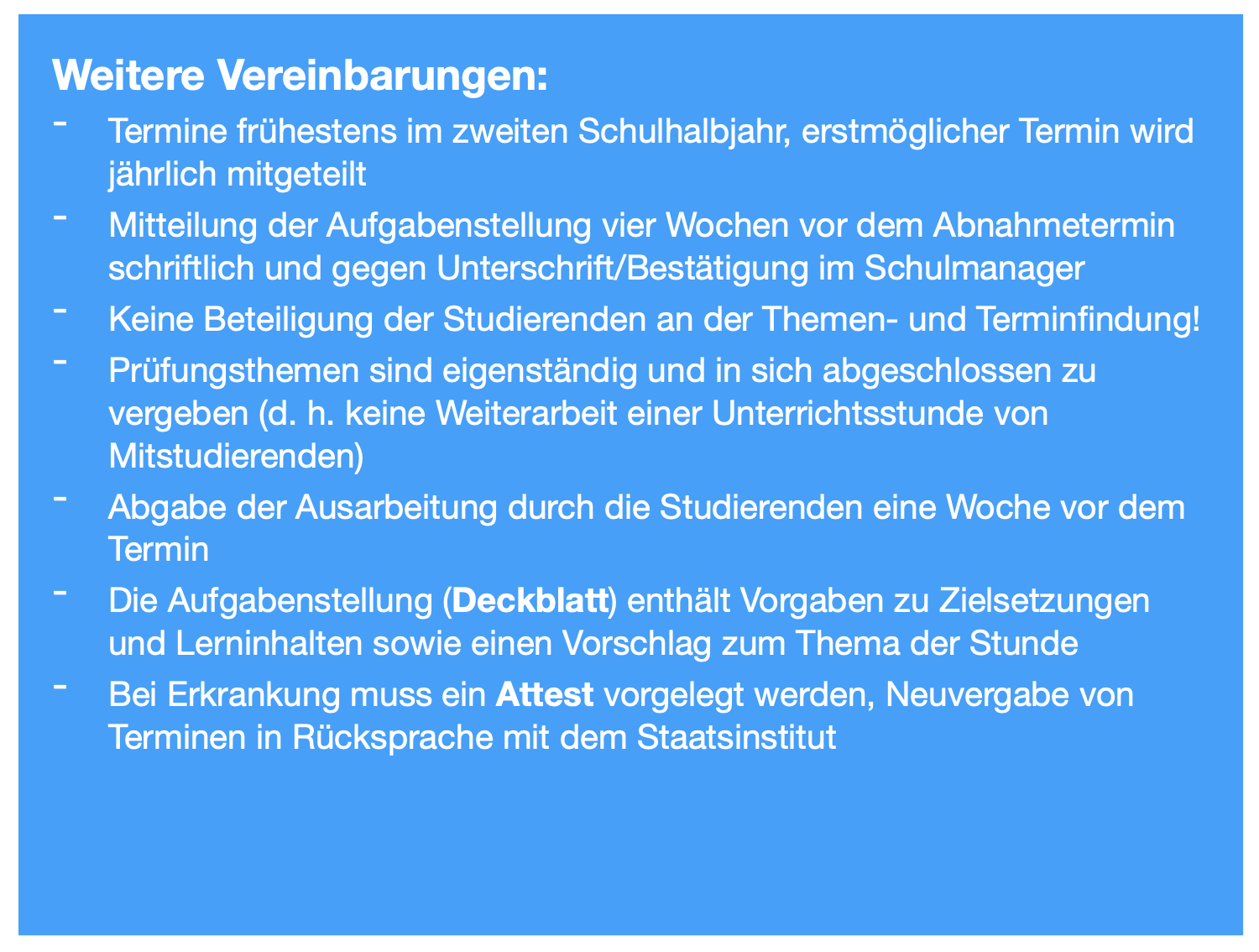 BewertungBewertungBewertungBewertungBewertungBewertungBewertungAspektePunkte/NotePunkte/NotePunkte/NotePunkte/NotePunkte/NotePunkte/NoteAspekte123456Aspekte15 14 1312 11 109   8  76   543   2101 Sachliche StimmigkeitAuswahl und Vermittlung von Lerninhalten und Kompetenzen auf fachlicher Grundlage2 StrukturierungZielführend und lernwirksam strukturierte Inhalte und Lernprozesse3 Methodische StimmigkeitEffektive methodische Unterrichtsgestaltung und Lernerfolgssicherung4 Funktionale und effiziente LernumgebungVorbereitete Lernumgebung und sinnvoller Medieneinsatz5 Unterstützung aktiver LernprozesseFörderung selbstgesteuerter und nachhaltiger Lernprozesse6 KlassenmanagementSteuerung von Lernprozess und Lerngruppe in einer lernwirksamen ArbeitsatmosphärePunkte90 - 7877 - 6059 - 4241 - 2423 - 65 - 0Note123456BewertungBewertungBewertungBewertungBewertungBewertungBewertungAspektePunkte/NotePunkte/NotePunkte/NotePunkte/NotePunkte/NotePunkte/NoteAspekte123456Aspekte15 14 1312 11 109   8  76   543   2101 Sachliche StimmigkeitAuswahl und Vermittlung von Lerninhalten und Kompetenzen auf fachlicher Grundlage2 StrukturierungZielführend und lernwirksam strukturierte Inhalte und Lernprozesse3 Methodische StimmigkeitEffektive methodische Unterrichtsgestaltung und Lernerfolgssicherung4 Funktionale und effiziente LernumgebungVorbereitete Lernumgebung und sinnvoller Medieneinsatz5 Unterstützung aktiver LernprozesseFörderung selbstgesteuerter und nachhaltiger Lernprozesse6 KlassenmanagementSteuerung von Lernprozess und Lerngruppe in einer lernwirksamen ArbeitsatmosphärePunkte90 - 7877 - 6059 - 4241 - 2423 - 65 - 0Note123456Datum der ThemenvergabeDatum der Abgabe der schriftlichen Ausarbeitung des schulpraktischen LeistungsnachweisesDatum der schulpraktischen Leistungsnachweises